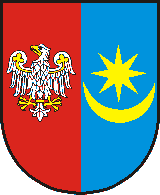 STAROSTWO POWIATOWE W MIŃSKU MAZOWIECKIMWYDZIAŁ ŚRODOWISKA I ROLNCTWA05-300 Mińsk Mazowiecki, ul. Konstytucji 3-go Maja 16Tel.: (25) 756 40 50, fax: (25) 756 40 60http://www.powiatminski.pl, e-mail: boi@powiatminski.plBIP: http://www.powiatminski.pl/bip/ KARTA USŁUG NRWS1. Nazwa sprawyUdzielanie koncesji na wykonywanie działalności gospodarczej w zakresie wydobywania kopalin objętych prawem własności nieruchomości gruntowej2. Miejsce załatwienia sprawypokój nr 213, II piętro,tel. (25) 756 40 53, e-mail: geolog@powiatminski.pl,Czas pracy:    poniedziałki  8.00-16.00,  wtorki 8.00-16.00, środy 8.00-17.00, czwartki 8.00-16.00, piątki  8.00-15.003. Podstawa prawnaArt. 21 ust. 1 pkt 2),art. 22 ust.2, art. 24, art. 26 ustawy z dnia 9 czerwca 2011 r. Prawo geologiczne i górnicze oraz art. 37 
              ust. 1 i ust. 3 ustawy z dnia 6 marca 2018 r. Prawo przedsiębiorców 4. Wymagane dokumentyWniosek o udzielenie koncesji na wykonywanie działalności gospodarczej w zakresie wydobywania kopalin objętych prawem własności nieruchomości gruntowej określający:firmę przedsiębiorcy, oznaczenie jego siedziby i adresu albo miejsca zamieszkania i adresu oraz adresu głównego miejsca   
wykonywania działalności gospodarczej,numer w rejestrze przedsiębiorców w Krajowym Rejestrze Sądowym, o ile przedsiębiorca taki numer posiada, oraz numer identyfikacji podatkowej (NIP),rodzaj i zakres wykonywania działalności gospodarczej, na którą ma być udzielona koncesja,właścicieli (użytkowników wieczystych) nieruchomości, w granicach których ma być wykonywana zamierzona działalność, oraz              oznaczenie tych nieruchomości zgodnie z ewidencją gruntów i budynków,prawa wnioskodawcy do nieruchomości (przestrzeni), w granicach której ma być wykonywana zamierzona działalność lub 
prawo, o ustanowienie którego ubiega się wnioskodawca, czas, na jaki koncesja ma być udzielona, wraz ze wskazaniem terminu rozpoczęcia działalności,środki w szczególności finansowe i techniczne, jakimi wnioskodawca dysponuje w celu zapewnienia prawidłowego wykonywania zamierzonej działalnościwykaz obszarów objętych formami ochrony przyrody; wymóg ten nie dotyczy przedsięwzięć, dla których jest wymagana decyzja o środowiskowych uwarunkowaniach, sposób przeciwdziałania ujemnym wpływom zamierzonej działalności na środowisko,złoże kopaliny lub jego części, która ma być przedmiotem wydobycia,wielkość i sposób zamierzonego wydobycia kopaliny,stopień zamierzonego wykorzystania zasobów złoża kopaliny, w tym kopalin towarzyszących i współwystępujących użytecznych pierwiastków śladowych, jak również środki umożliwiające osiągnięcie tego celu,projektowane położenie obszaru górniczego i terenu górniczego, przedstawione zgodnie z wymaganiami
dotyczącymi map górniczych, z zaznaczeniem granic podziału terytorialnego kraju,geologiczne i hydrogeologiczne warunki wydobycia,przewidywany sposób prowadzenia ruchu zakładu górniczego, uwzględniający wymagania określone w art. 108 ust. 2 ustawy z dnia 9 czerwca 2011 r. Prawo geologiczne i górnicze oraz prognozowany sposób likwidacji zakładu górniczego, uwzględniający obowiązki określone w art. 129 ust. 1 w związku z art. 26 ust. 4 ww. ustawy.Do wniosku o udzielenie koncesji dołącza się:dowody istnienia określonych we wniosku okoliczności(w tym wypis z ewidencji gruntów i budynków wydany nie wcześniej niż 3 miesiące przed dniem złożenia wniosku),załączniki graficzne sporządzone zgodnie z wymaganiami dotyczącymi map górniczych, z zaznaczeniem granic podziału terytorialnego kraju,dowód istnienia prawa do korzystania z informacji geologicznej, jakie w zakresie niezbędnym do prowadzenia zamierzonej działalności przysługuje wnioskodawcy, z uwzględnieniem art. 26 ust. 2a ustawy z dnia 9 czerwca 2011 r. Prawo geologiczne i górnicze, oraz kopię decyzji zatwierdzającej dokumentację geologiczną,dowód istnienia prawa przysługującego wnioskodawcy do nieruchomości gruntowej, w granicach której ma być wykonywana zamierzona działalność w zakresie wydobywania kopaliny metodą odkrywkową, lub dowód przyrzeczenia jego ustanowieniado wniosku o udzielenie koncesji, poprzedzonej decyzją o środowiskowych uwarunkowaniach wydaną w postępowaniu wymagającym udziału społeczeństwa, dołącza się również załącznik graficzny określający przewidywany teren, na którym będzie realizowane przedsięwzięcie, oraz przewidywany obszar, na który będzie oddziaływać przedsięwzięcie, o ile dołączenie tego załącznika było wymagane przez przepisy obowiązujące w dniu złożenia wniosku o wydanie decyzji o środowiskowych uwarunkowaniach, w szczególności mapę, o której mowa w art. 74 ust. 1 pkt 3a ustawy z dnia 3 października 2008 r. o udostępnianiu informacji o środowisku i jego ochronie, udziale społeczeństwa w ochronie środowiska oraz o ocenach oddziaływania na środowisko.Ponadto dla przedsięwzięć mogących potencjalnie znacząco oddziaływać na środowisko wymienionych w Rozporządzeniu 
              Rady Ministrów z dnia 10 września 2019 r. w sprawie przedsięwzięć mogących znacząco oddziaływać na środowisko, na 
              podstawie art. 72 ust. 3 ustawy z dnia 3 października 2008 r. o udostępnianiu informacji o środowisku i jego ochronie, udziale 
              społeczeństwa w ochronie środowiska oraz o ocenach oddziaływania na środowisko do wniosku o udzielenie koncesji dołącza 
              się ostateczną decyzję o środowiskowych uwarunkowaniach.5. OpłataOpłata skarbowa w wysokości 616 zł, na podstawie art. 1 ust. 1, pkt 1c, art. 5 ust. 1 i art. 6 ust. 1 pkt 3 i ust. 2 ustawy z dnia 
               16 listopada 2006 r. o opłacie skarbowej oraz części III poz. 44 punkt 1 załącznika do tej ustawy. Opłatę wnosi się, z chwilą 
               złożenia wniosku, w kasie Urzędu Miasta w Mińsku Mazowieckim, ul. Konstytucji 3 Maja 1 lub na rachunek bankowy Urzędu             
               Miasta w Mińsku Mazowieckim  nr: 88 9226 0005 0024 4185 2000 0030 lub w kasie Starostwa Powiatowego w Mińsku 
               Mazowieckim w godz.: poniedziałki  8.00-15.00, wtorki 8.00-15.00, środy 8.00-16.00, czwartki 8.00-15.00, piątki  8.00-14.006. Miejsce złożenia dokumentówBiuro Obsługi Interesantów, pokój nr 210, II piętro tel. (25) 756 40 50, poniedziałki 8.00 do 16.00, wtorki  8.00 do 16.00,  środy 8.00 do 17.00, czwartki 8.00 do 16.00, piątki 8.00-15.007. Termin załatwieniaZgodnie z art. 35 § 3 ustawy z dnia 14 czerwca 1960 r. Kodeks postępowania administracyjnego - nie później niż w ciągu  
              miesiąca, a sprawy szczególnie skomplikowanej - nie później niż w ciągu dwóch miesięcy od dnia wszczęcia postępowania. Na 
              podstawie art. 21 ust. 6 ustawy z dnia 9 czerwca 2011 r. Prawo geologiczne i górnicze, w przypadku stwierdzenia konieczności 
              uzupełnienia wniosku o udzielenie koncesji, termin rozpatrzenia wniosku biegnie od dnia wpływu uzupełnionego wniosku.8. Sposób załatwieniaDecyzja udzielająca koncesji na wykonywanie działalności gospodarczej w zakresie wydobywania kopaliny objętej prawem 
              własności nieruchomości gruntowej.9. Tryb odwoławczyStronie służy odwołanie do Samorządowego Kolegium Odwoławczego w Siedlcach, za pośrednictwem Starosty Mińskiego, na    
               podstawie art. 17 punkt 1, art. 127 § 2 i 129 § 1 i § 2 ustawy z dnia 14 czerwca 1960 r. Kodeks postępowania 
               administracyjnego oraz § 1 punkt 7e rozporządzenia Prezesa Rady Ministrów z dnia 17 listopada 2003 r. w sprawie obszarów właściwości miejscowej samorządowych kolegiów odwoławczych (Dz. U. Nr 198 poz. 1925).10. Informacje dodatkoweNa podst. art. 24 ust. 5 ustawy z dnia 9 czerwca 2011 r. Prawo geologiczne i górnicze, jeżeli dla przestrzeni objętej wnioskiem 
         została już sporządzona dokumentacja geologiczna, organ koncesyjny może żądać jej przedłożenia,Na podst. art. 24 ust. 4 ww. ustawy, organ koncesyjny może żądać złożenia kopii wniosku o udzielenie koncesji wraz z 
         załącznikami, w postaci elektronicznej na informatycznych nośnikach danych, celem przedłożenia go organom opiniującym i 
        uzgadniającym udzielenie koncesji.